מצוות ביקור חוליםפרק קמ"ד סעיפים א'  - ג'הקף את התשובה הנכונה בכל שאלהמתי מצווה לבקר חולה?הקרובים, החברים והרחוקים מבקרים מידהקרובים והחברים מבקרים מיד, והרחוקים מתי שנוח להםהקרובים והחברים מבקרים מיד, והרחוקים לאחר שלושה ימיםמתי מצווה לבקר חולה שמחלתו באה בפתאומיות?הקרובים, החברים והרחוקים מבקרים לאחר שלושה ימיםהקרובים, החברים והרחוקים מבקרים, כולם מידהקרובים והחברים מבקרים מיד, והרחוקים לאחר יומייםכמה פעמים מצווה לבקר את החולה?מקסימום שלוש פעמיםמספיק פעם אחתכמה שיותר ובתנאי שזה יהיה נוח לחולההאם גדול יכול לבקר חולה שהוא קטן ממנו?לא, כי זה לא מכבודו של הגדולכן, אך זה תלוי בכמה החולה קטן ממנוכן, בוודאי! זו מצווה גדולה ואין זה משנה אם החולה קטן יותר ממי שמבקר אותומדוע חשוב לבקר חולה?כדי לדאוג לצרכיו הגשמיים והנפשייםכדי להתעורר להתפלל עליו שיתרפאתשובות א' ו ב' נכונותכיצד יש להתפלל על החולה ביום רגיל ובשבת?ביום רגיל יש לכלול אותו בתוך חולי ישראל ובשבת מוסיף לפני "שבת היא מלזעוק ורפואה קרובה לבוא"ביום רגיל אומר "שבת היא מלזעוק ורפואה קרובה לבוא" ובשבת אינו אומר זאת ורק כולל אותו בתוך חולי ישראלביום רגיל ובשבת מתפלל כרצונומדוע מוסיפים בשבת את המשפט "שבת היא מלזעוק ורפואה קרובה לבוא"?כי בשבת מצווה גדולה יותר להתפלל על חולהכי בשבת סיכוי גדול יותר שהתפילה תתקבלכי בשבת לא נוהגים לבקש בקשות ובמשפט זה אנו מביעים מעין התנצלות על שאנו בכל זאת עושים זאת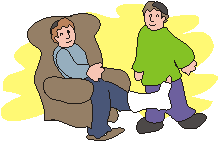 עבודה נעימה!